From: Inguna Dancīte <inguna.dancite@fm.gov.lv> On Behalf Of Pasts
Sent: Friday, November 12, 2021 3:48 PM
To: ZM <pasts@zm.gov.lv>; Inese Bārtule <Inese.Bartule@zm.gov.lv>
Cc: Vairis Šantars <Vairis.Santars@fm.gov.lv>; Jevgēnijs Burovs <jevgenijs.burovs@fm.gov.lv>; Andrejs Zambžetskis <andrejs.zambzetskis@fm.gov.lv>; Dana Aleksandrova <dana.aleksandrova@fm.gov.lv>; Larijs Martinsons <larijs.martinsons@fm.gov.lv>
Subject: FM atzinums par atkārtoti precizēto informatīvo ziņojumu12.11.2021.  Nr. 10.1-6/7-1/1326 Labdien! Finanšu ministrija atbilstoši kompetencei ir izskatījusi Zemkopības ministrijas atkārtoti precizēto informatīvo ziņojumu “Par 2021.gada jūnija un jūlija ilgstošā karstuma radītajiem zaudējumiem akvakultūras uzņēmējdarbībai” (turpmāk – informatīvais ziņojums), Ministru kabineta sēdes protokollēmuma projektu, izziņu par atzinumos sniegtajiem iebildumiem un informē, ka konceptuāli neiebilst tā izskatīšanai Ministru kabinetā. Vienlaikus izsakām šādus priekšlikumus. Aicinām papildināt Ministru kabineta sēdes protokollēmuma projekta 2.2.apakšpunktu pirms skaitļa “260 000” ar vārdiem “ne vairāk kā”. Aicinām informatīvā ziņojuma beigās 4.punktu izteikt šādā redakcijā: “4) pēc Ministru kabineta rīkojuma par līdzekļu piešķiršanu no valsts budžeta programmas 02.00.00 “Līdzekļi neparedzētiem gadījumiem” un Ministru kabineta noteikumu par kompensāciju piešķiršanas un izmaksas kārtību akvakultūras uzņēmumiem, kas cietuši zaudējumus 2021. gada jūnija un jūlija karstuma dēļ, apstiprināšanas Ministru kabinetā, plānots, ka uzņēmēji kompensāciju saņemšanai varēs pieteikties divu nedēļu laikā pēc attiecīgo Ministru kabineta lēmumu stāšanās spēkā; pēc akvakultūras uzņēmēju iesniegto iesniegumu saņemšanas Lauku atbalsta dienests tos izvērtēs divu nedēļu laikā, pēc izvērtēšanas Zemkopības ministrija sagatavos un iesniegs Finanšu ministrijā pieprasījumu apropriācijas pārdalei no valsts budžeta programmas 02.00.00 “Līdzekļi neparedzētiem gadījumiem” atbilstoši faktiski nepieciešamajam apmēram, nepārsniedzot Ministru kabineta rīkojumā noteikto maksimālo iespējamo atbalsta apmēru, un kompensācijas izmaksas akvakultūras uzņēmējiem ir plānots veikt divu nedēļu laikā pēc Finanšu ministrijas rīkojuma apstiprināšanas.” Ar cieņu
Rita Dreiškena-Lāce
Juridiskā departamenta 
Tiesību aktu nodaļas juriskonsulte
E-pasts: rita.dreiskena-lace@fm.gov.lv
Tālr.: 67083859 
Vairis Šantars
Budžeta departamenta 
Reģionālās attīstības, vides, zemkopības un satiksmes finansēšanas nodaļas vadītāja vietnieks
E-pasts: vairis.santars@fm.gov.lv Tālr.: 67095453 Latvijas Republikas Finanšu ministrija
Smilšu iela 1, Riga, LV-1919, Latvija
Mājaslapa: www.fm.gov.lv
E-pasts: pasts@fm.gov.lv
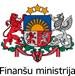 